令和６年度兵庫県まち・ひと・しごと創生寄附活用事業に対する寄附の申し出について(県民躍動課事業用)令和年月日兵庫県知事　齋藤　元彦　あて兵庫県が実施する兵庫県まち・ひと・しごと創生推進事業に対し、下記のとおり寄附することを申し出ます。記１．寄附金額円２．支払希望時期令和年月頃３．寄附を行う事業④ ひょうごボランティア被災地活動支援コース※本コースには、下記のプロジェクトを設けています。プロジェクトを指定したい場合は、ご希望の□に✓をお願いします（どちらにも寄附される場合は寄附金額をご記入ください）。４．納付方法について（ご希望の□にをお願いします）納入通知書払い口座振込（振込手数料は寄附者のご負担となります）５．公表について（ご希望の□にをお願いします）企業名・寄附金額を公表企業名のみ公表公表を希望しない　　　　　　※公表可否を検討中の場合、は不要です６．確認事項（下記内容に同意うえ、□にをお願いします）当法人は、暴力団、その他の反社会的勢力とは一切関係がありません。７．担当者連絡先担当者：住所：TEL：E-mail：※ご記入の住所に納入通知書を送付します以上です。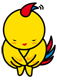 兵庫県へ温かいご寄附をいただき、誠にありがとうございます。法人番号：法人名：代表者名：本社所在地：　大規模災害ボランティア活動応援プロジェクト　〔寄附金額　　　　　　　　円〕　ひょうご若者被災地応援プロジェクト　　　　　　　〔寄附金額　　　　　　　　円〕　プロジェクト指定なし